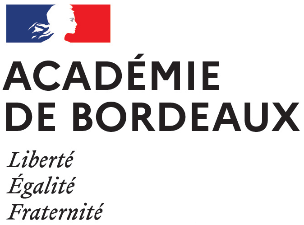 Secrétariat généralDirection des personnelsenseignantsAppréciation du directeur de CIOAppréciation littérale du chef d’établissement  (10 lignes) :                                                                          Date :		              Signature du directeur de CIO :Observations de contractuel (10 lignes maximum)					  Date :		      	Signature de l’agent contractuel :Établissement :Établissement :Établissement :Établissement :NOM et Prénom du PSY-EN :                                                               Date de naissance :   NOM et Prénom du PSY-EN :                                                               Date de naissance :   NOM et Prénom du PSY-EN :                                                               Date de naissance :   NOM et Prénom du PSY-EN :                                                               Date de naissance :   Discipline : Discipline : Nature du contrat : CDI      CDD      MA                                Grade : AC2C1      AC2C2                                Grade : AC2C1      AC2C2                                Grade : AC2C1      AC2C2 Nom et prénom du directeur de CIO :Nom et prénom du directeur de CIO :Nom et prénom du directeur de CIO :Nom et prénom du directeur de CIO :Date et heure de l’entretien : Niveau d’expertise InsuffisantÀ consoliderSatisfaisantTrès satisfaisant DIRECTEUR CIO DIRECTEUR CIOAnalyser les situations éducatives et institutionnelles DIRECTEUR CIO DIRECTEUR CIOMettre en place des dispositifs d’écoute, de dialogue, d’échanges autour et selon les besoins des enfants et adolescents DIRECTEUR CIO DIRECTEUR CIOContribuer à la réussite scolaire de tous les élèves selon la nature de leurs besoins DIRECTEUR CIO DIRECTEUR CIOPrendre part à l’instauration d’un climat scolaire bienveillant et de conditions d’études propices aux apprentissages DIRECTEUR CIO DIRECTEUR CIOApporter des éléments de compréhension adaptés à la prise de décision au sein des instances requérant l’avis du Psy-EnDIRECTEUR CIOIEN-IOIntervenir auprès des élèves et des étudiants pour un accompagnement spécifique favorisant l’élaboration progressive de leurs projets d’avenir et de leur accès à l’autonomie DIRECTEUR CIOIEN-IOApporter leur expertise dans la prise en compte des problématiques spécifiques de l’adolescence et dans la contribution à la réussite scolaire et universitaireDIRECTEUR CIOIEN-IOParticiper en collaboration avec les équipes enseignantes à la construction et au suivi des parcours des élèves, des étudiants et des jeunes adultes en retour de formation initialeDIRECTEUR CIOIEN-IOApporter leur contribution à la réflexion collective du district ou du bassin sur l’orientation et l’affectationInsuffisantÀ consoliderSatisfaisantTrès satisfaisant